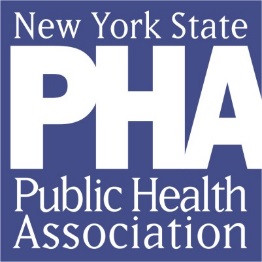 NYSPHA Policy and Advocacy Committee2017 Activities and AccomplishmentsSent a proactive Letter to the Governor about increasing funding for public health in the Exec. BudgetSupported Rockland Tobacco Free Pharmacy bill - PassedSupported APHA letter to congress to fight weakening FDA regulation of tobacco – e cigs, and small cigars and Signed on to a letter to Senator Schumer and Rep Lowry to help prevent funding cuts for the CDC’s Office of Smoking and Health and exempt cigars and/or e-cigarettes from FDA regulationSigned letter to Congressional delegation to fight weakening of school lunch regulations and cuts to nutrition programs.Signed on to APHA memo in support of ACASent out several action alerts to thousands of members and contacts requesting calls to legislators, leaders, and the Governor to stop the 20% cut to public health programs.Sign on to the NYS Aid in Dying billUsed Twitter for the first time to support NYS policies and increased followersSigned on to an organizational letter to oppose the delay and weakening of the menu labeling regulationDay at the Capitol – Fifteen members participated. Collaborated with Heart and Lung Associations to push for Tobacco 21Released an E-cig Policy Paper with recommendations to pass T21 and E-cig Loophole law.Helped pass the legislation to close the E-cig loophole in the CIAHelped get Tobacco 21 through the Health Committees in both housesHelped the tobacco free SUNY bill pass the Assembly